Lutkarsko – glazbena predstava lutkarske udruge Mutogras, održana je 25. studenog 2015. Upoznali su učenike kako voditi lutke na koncima tako da one izgledaju stvarno i uvjerljivo. Lutke su tijekom izvođenja  dolazile među učenike, kako bi što više učenici bili uključeni u samu predstavu, a što je izazvalo veliko oduševljenje među djecom. Na kraju, učenici su i sami mogli voditi lutke na koncu, te ujedno i uvidjeti kako je za to potrebna velika spretnost i stručnost, a da se na kraju i sama predstava  točno i korektno izvede.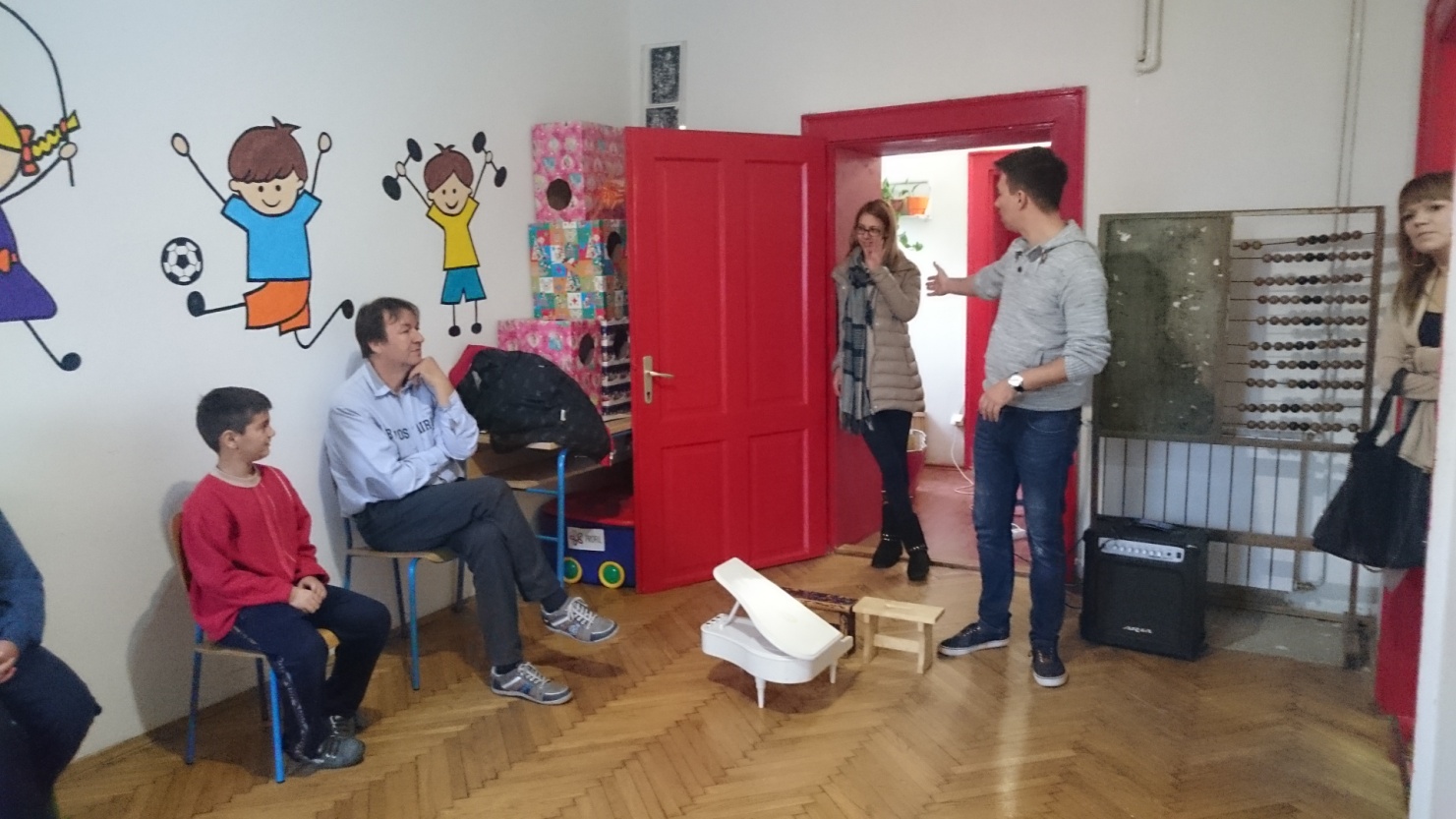 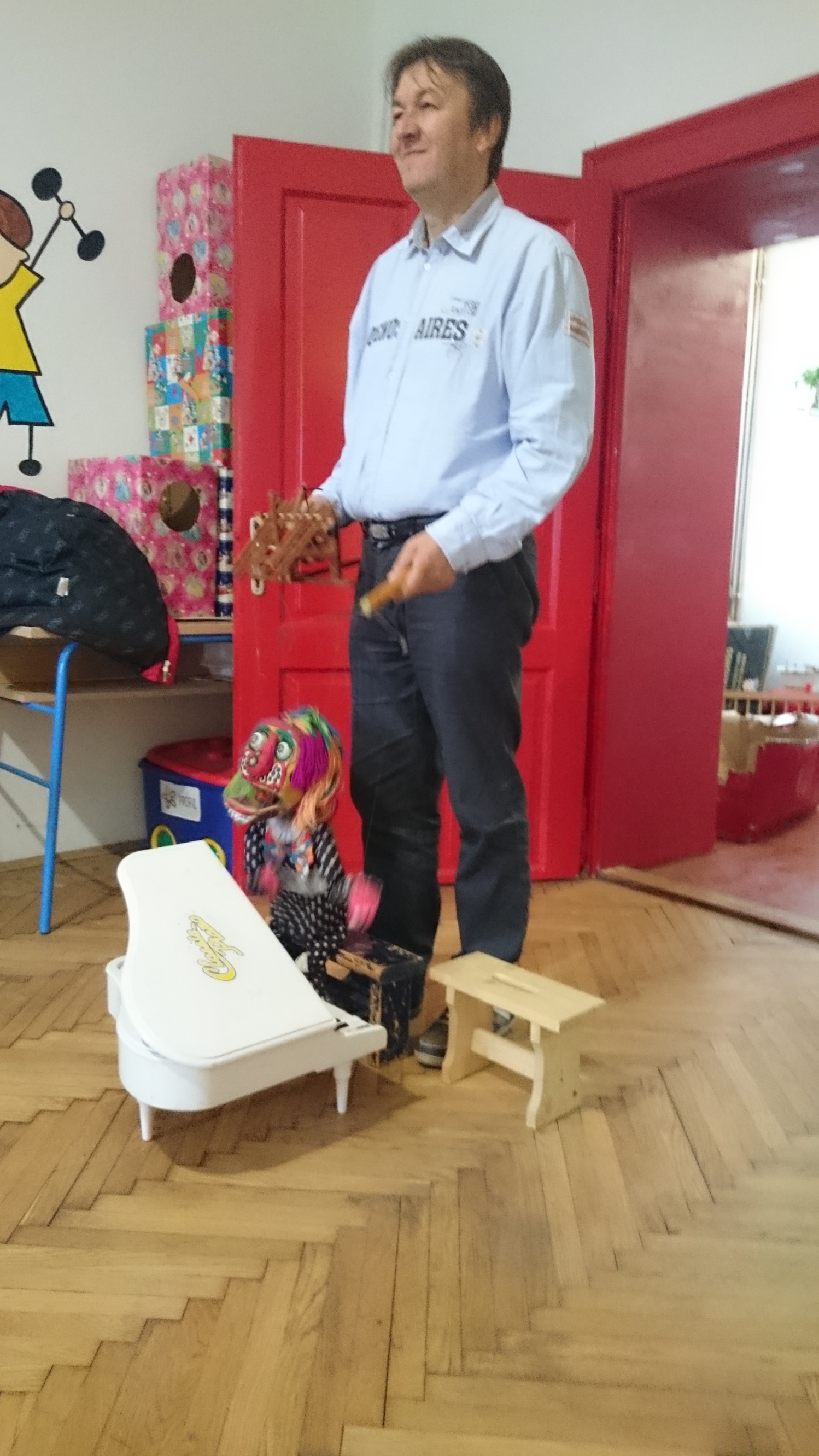 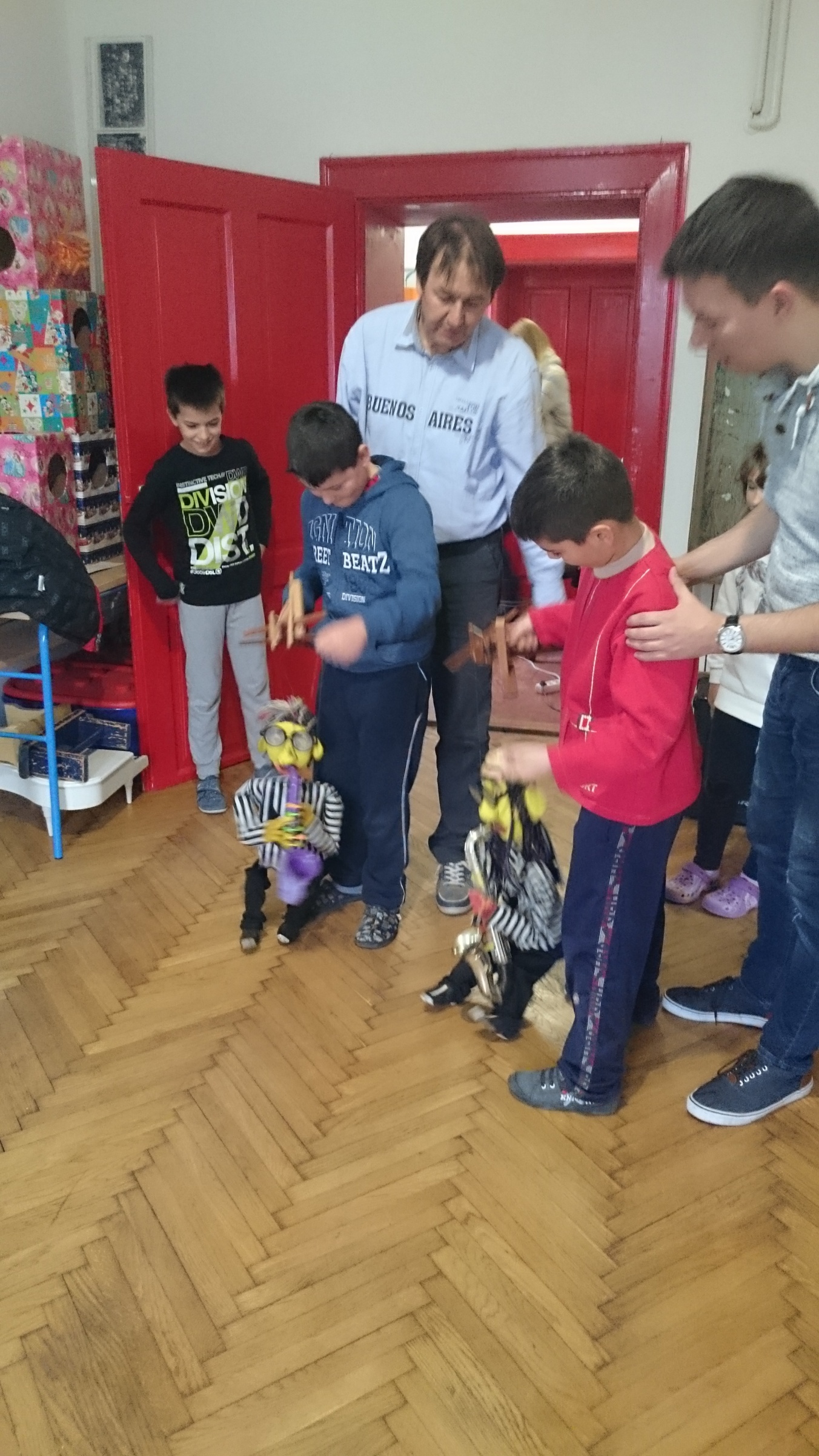 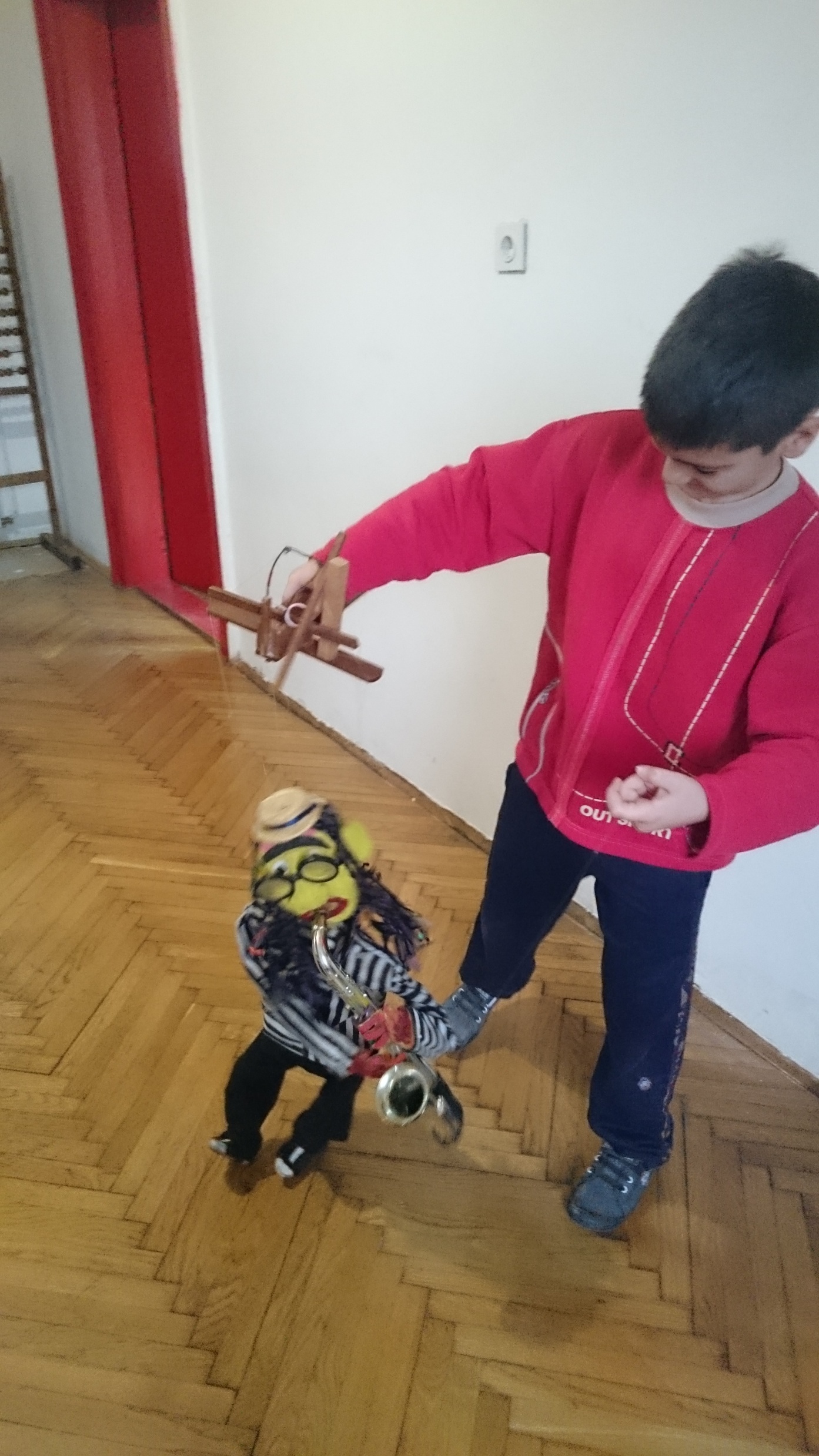 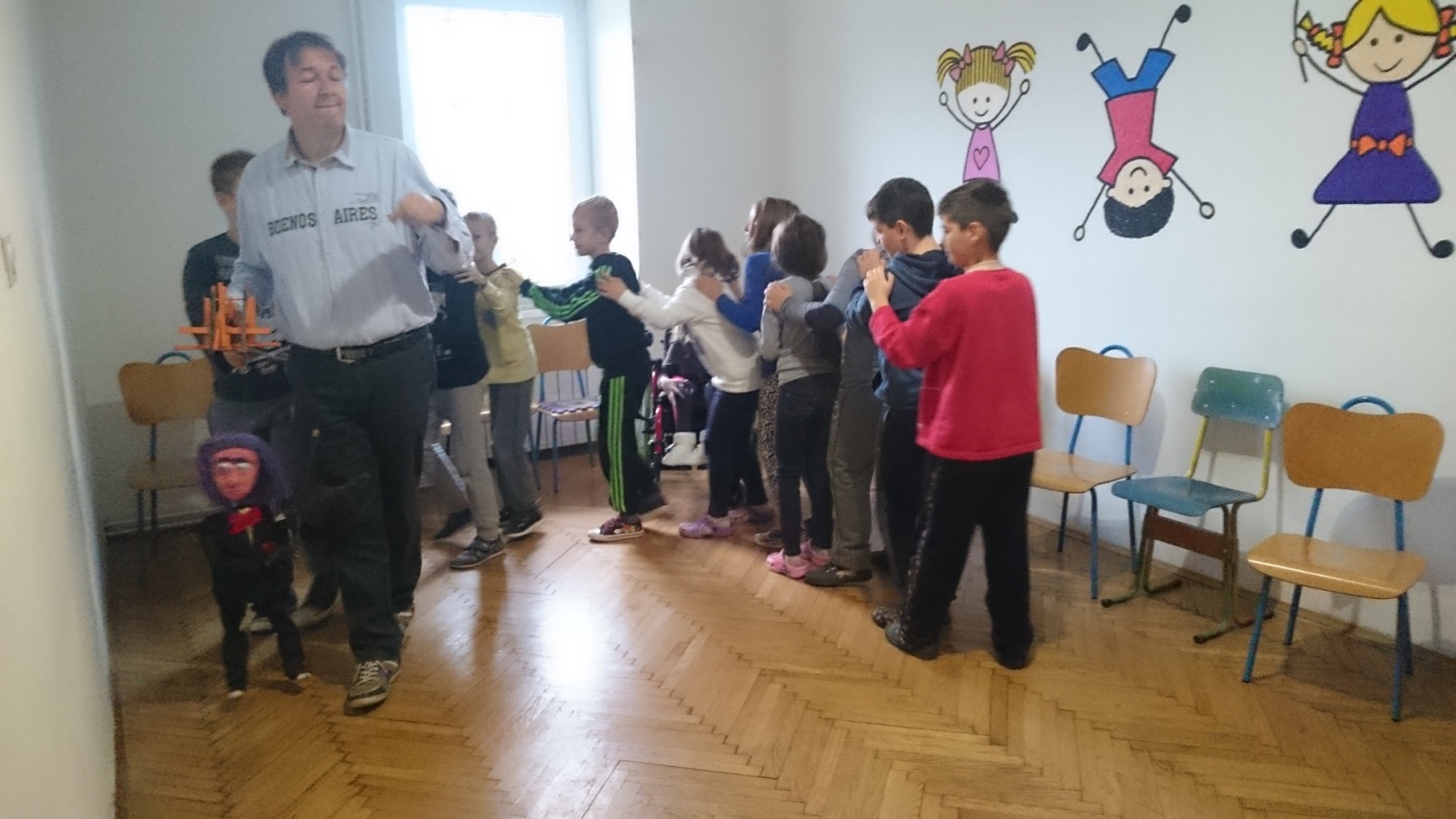 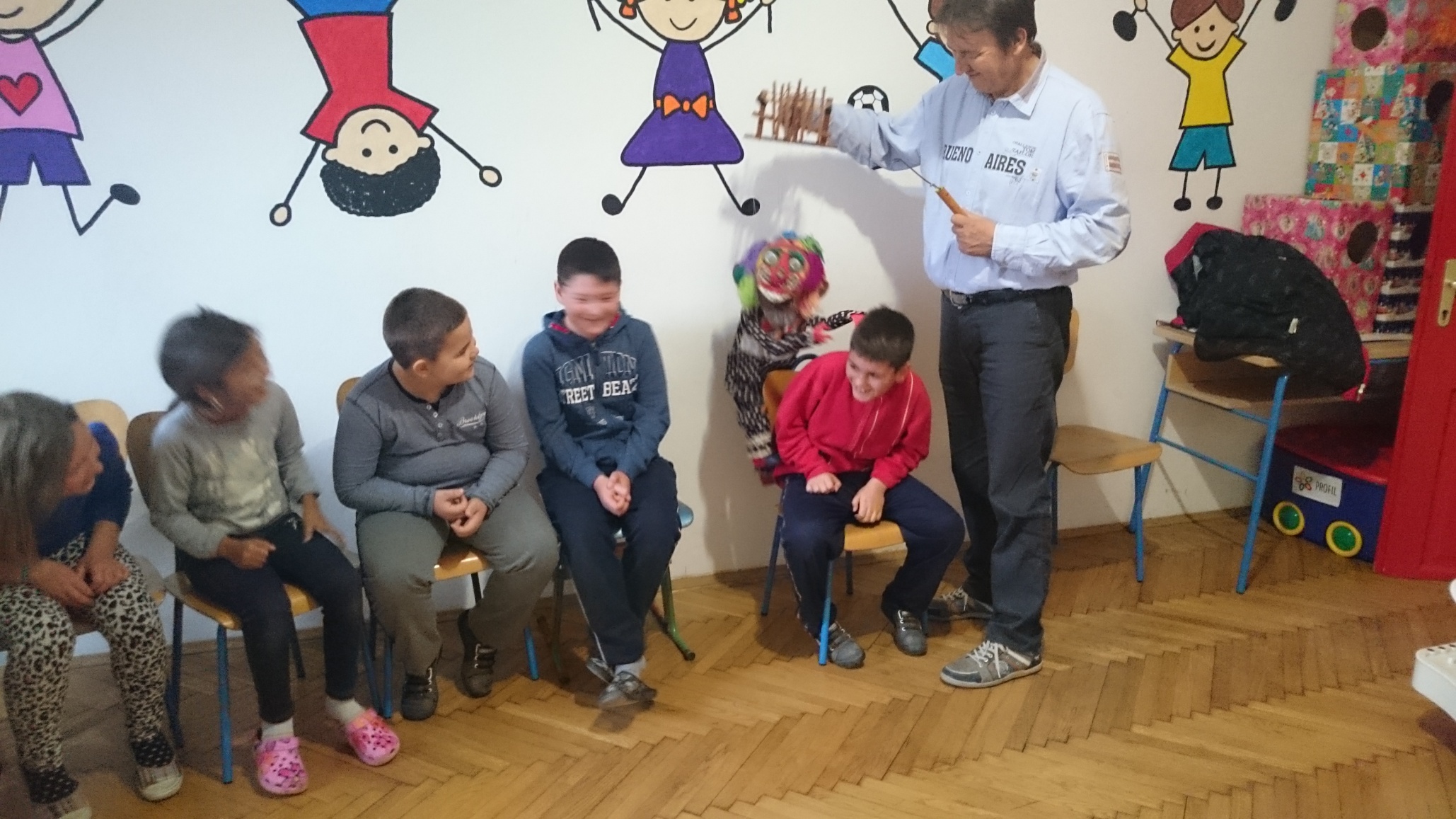 